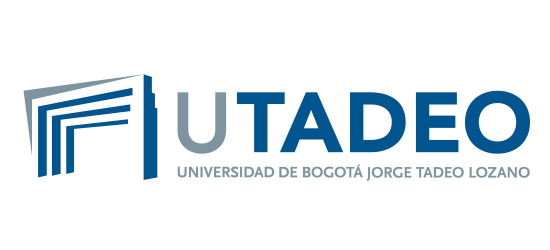 BIENESTAR UNIVERSITARIOCentro de Arte y CulturaIV ENCUENTRO DE INTÉRPRETES TADEÍSTAS EN DANZACategoría Solistas – Duplas2023Con el propósito de promover la expresión y el talento artístico tadeísta emergente, fortalecer espacios creativos de intercambio y afianzar valores que contribuyan al crecimiento personal de la comunidad tadeísta, Bienestar Universitario desde el Centro de Arte y Cultura abre las inscripciones para participar en el IV Encuentro de Intérpretes Tadeístas en Danza que se llevará a cabo el presente año.¿QUIÉNES PUEDEN PARTICIPAR?Miembros de la comunidad tadeísta (estudiantes, egresados, funcionarios, profesores).Se consideran estudiantes a aquellas personas que tengan matrícula académica vigente en la Utadeo dentro de cualquiera de los programas académicos de pregrado y posgrado.Un concursante sólo podrá participar en una categoría.CATEGORÍAS DE PARTICIPACIÓNSolistaDuplaLos participantes en ambas categorías presentarán una coreografía o montaje dancístico de género y tema libre que no exceda los cinco (5) minutos de duración. En la Final no se admitirá que dos concursantes interpreten la misma canción con una misma coreografía; se sugiere preparar dos canciones.En la categoría ‘Dupla’, los dos integrantes pueden ser tadeístas o un integrante tadeísta y un invitado externo. La Audición se realizará en las instalaciones de la Casa Republicana de forma presencial.En la categoría Por cada categoría se seleccionarán a los finalistas que participarán en el Encuentro Final.El orden de presentación en la Final se realizará por sorteo y el sistema del mismo lo establece el Comité organizador.INSCRIPCIONESLas inscripciones se realizarán únicamente mediante el siguiente formulario virtual.Link inscripción: https://forms.gle/PPbWrgZHWstgFCyU7 La información que deben reportar en el formulario es: Datos básicos del artista:Nombres y apellidos.Número de identificación.Correo electrónico.Número de celular.Vínculo con Utadeo.Programa académico/dependencia.Información de la participación:Categoría en la que participa.Nombre de la canción y autor.La formalización de la inscripción se realiza únicamente mediante el envío del formulario establecido para ello, el cual equivale al compromiso del solista aceptando las condiciones de participación. EVALUACIÓN Y PREMIACIÓNEl Jurado calificador estará conformado por un número impar de expertos en danza, coreografía y montaje, con todas las capacidades para escoger autónomamente a los ganadores y será elegido por el comité organizador.Es obligación del jurado estar presente de principio a fin, en todas las presentaciones de los participantes en el Encuentro.La deliberación de los jurados no podrá ser divulgada públicamente hasta la emisión del fallo final.El jurado conservará siempre un trato respetuoso con los participantes, teniendo en cuenta el carácter formativo del evento, y sus comentarios estarán centrados en aspectos pedagógicos y de reconocimiento a las obras e interpretaciones, enfatizando en aspectos que aporten al mejoramiento de cada uno de ellos.Se premiará al mejor participante de cada categoría. No se declararán empates, ni puestos desiertos. El fallo del Jurado será inapelable.Criterios de EvaluaciónEl jurado calificador evaluará a los participantes teniendo en cuenta los siguientes criterios, los cuales sumarán como máximo 100 puntos.INTÉRPRETE SOLISTADUPLACRONOGRAMADERECHOS DE AUTOR - MATERIAL AUDIOVISUALLos participantes, con su inscripción aceptan y autorizan al Centro de Arte y Cultura de la Universidad Jorge Tadeo Lozano, para realizar el registro audiovisual y fotográfico del evento, con fines de promover sus propuestas artísticas y difundirlos en los medios de comunicación de la Universidad, al igual que para ser incluidos en los informes de gestión (De conformidad con lo establecido en el artículo 61 de la Constitución Política, la Ley 23 de 1982 y Ley 44 de 1993).Criterios de evaluaciónPuntajeCoherencia y autenticidad entre la investigación de la danza con la puesta en escena20Expresión corporal y armonía del movimiento e interpretación20Relación entre la danza y sus aspectos musicales20Composición armónica de los elementos en el montaje (Vestuario – Escenografía)20Interacción con el escenario. Contexto, puntualidad y manejo del público20Criterios de evaluaciónPuntajeCoherencia y autenticidad entre la investigación de la danza con la puesta en escena20Expresión corporal, armonía y coordinación del movimiento e interpretación20Relación entre la danza y sus aspectos musicales20Composición armónica de los elementos en el montaje (Vestuario – Escenografía)20Interacción con el escenario. Contexto, puntualidad y manejo del público20ActividadFechaLugarInscripcionesDesde julioVirtualFinal Encuentro de IntérpretesNoviembre Aula Máxima